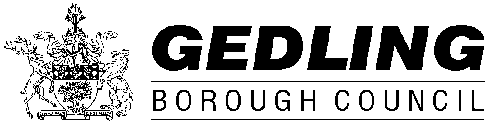 *KEY*KEY*KEY*KEYA     = Application formA     = Application formA     = Application formA     = Application formPOST TITLE:CLEANERCLEANERPOST REF:DTF10 I       = InterviewI       = InterviewI       = InterviewI       = InterviewSERVICE AREA:PROPERTY SERVICESPROPERTY SERVICESPAY BAND:Band 2T      = TestT      = TestT      = TestT      = TestDATE:October 2017M     = MedicalM     = MedicalM     = MedicalM     = MedicalE/D  = Essential or Desirable criteriaE/D  = Essential or Desirable criteriaE/D  = Essential or Desirable criteriaE/D  = Essential or Desirable criteriaFACTORFACTORCRITERIACRITERIACRITERIACRITERIACRITERIAE/D*ASSESSBY A/I/T/M*RELEVANT EXPERIENCEConsider type, absolute minimum period, depth, evidence from outside work eg voluntary experienceRELEVANT EXPERIENCEConsider type, absolute minimum period, depth, evidence from outside work eg voluntary experienceGeneral cleaning experienceExperience of using industrial cleaning machines and chemicalsGeneral cleaning experienceExperience of using industrial cleaning machines and chemicalsGeneral cleaning experienceExperience of using industrial cleaning machines and chemicalsGeneral cleaning experienceExperience of using industrial cleaning machines and chemicalsGeneral cleaning experienceExperience of using industrial cleaning machines and chemicalsEDA / IA / IQUALIFICATIONS/TRAININGAcademic, professional, job related/vocational  trainingQUALIFICATIONS/TRAININGAcademic, professional, job related/vocational  trainingJOB RELATED SKILLSLevel and type of skill eg oral, written, number driving, lifting, languageJOB RELATED SKILLSLevel and type of skill eg oral, written, number driving, lifting, languageEffective face-to-face communication Able to read and understand written instructions and proceduresDemonstrate a broad knowledge of Health and Safety IssuesDemonstrate a broad understanding of COSHHAble to demonstrate knowledge of basic hygiene issuesEffective face-to-face communication Able to read and understand written instructions and proceduresDemonstrate a broad knowledge of Health and Safety IssuesDemonstrate a broad understanding of COSHHAble to demonstrate knowledge of basic hygiene issuesEffective face-to-face communication Able to read and understand written instructions and proceduresDemonstrate a broad knowledge of Health and Safety IssuesDemonstrate a broad understanding of COSHHAble to demonstrate knowledge of basic hygiene issuesEffective face-to-face communication Able to read and understand written instructions and proceduresDemonstrate a broad knowledge of Health and Safety IssuesDemonstrate a broad understanding of COSHHAble to demonstrate knowledge of basic hygiene issuesEffective face-to-face communication Able to read and understand written instructions and proceduresDemonstrate a broad knowledge of Health and Safety IssuesDemonstrate a broad understanding of COSHHAble to demonstrate knowledge of basic hygiene issuesEEEEEIA / IA / IA / IA / I4. PERSONAL ATTRIBUTESThe personal characteristics required to carry out the duties of the post and deal with the pressures 4. PERSONAL ATTRIBUTESThe personal characteristics required to carry out the duties of the post and deal with the pressures Demonstrate ability to work well within a team and also as an individualAble to demonstrate reliability and be a good timekeeperAbility to maintain confidentiality Demonstrate ability to work well within a team and also as an individualAble to demonstrate reliability and be a good timekeeperAbility to maintain confidentiality Demonstrate ability to work well within a team and also as an individualAble to demonstrate reliability and be a good timekeeperAbility to maintain confidentiality Demonstrate ability to work well within a team and also as an individualAble to demonstrate reliability and be a good timekeeperAbility to maintain confidentiality Demonstrate ability to work well within a team and also as an individualAble to demonstrate reliability and be a good timekeeperAbility to maintain confidentiality EEEA / IA/IA/IEQUAL OPPORTUNITIESMinimum requirement and particular  requirements for this post (eg specialist knowledge)EQUAL OPPORTUNITIESMinimum requirement and particular  requirements for this post (eg specialist knowledge)To understand in a way appropriate to the job, how the principles of equality and diversity need to be applied within the CouncilTo understand in a way appropriate to the job, how the principles of equality and diversity need to be applied within the CouncilTo understand in a way appropriate to the job, how the principles of equality and diversity need to be applied within the CouncilTo understand in a way appropriate to the job, how the principles of equality and diversity need to be applied within the CouncilTo understand in a way appropriate to the job, how the principles of equality and diversity need to be applied within the CouncilEI6.   THE GEDLING EMPLOYEE6.   THE GEDLING EMPLOYEETo be committed to the principles of “The Gedling Employee” in a way appropriate to the job.To be committed to the principles of “The Gedling Employee” in a way appropriate to the job.To be committed to the principles of “The Gedling Employee” in a way appropriate to the job.To be committed to the principles of “The Gedling Employee” in a way appropriate to the job.To be committed to the principles of “The Gedling Employee” in a way appropriate to the job.EI